ATZINUMS Nr. 22/8-3.10/213par atbilstību ugunsdrošības prasībāmAtzinums iesniegšanai derīgs sešus mēnešus.Atzinumu var apstrīdēt viena mēneša laikā no tā spēkā stāšanās dienas augstākstāvošai amatpersonai:Atzinumu saņēmu:20____. gada ___. ___________DOKUMENTS PARAKSTĪTS AR DROŠU ELEKTRONISKO PARAKSTU UN SATURLAIKA ZĪMOGU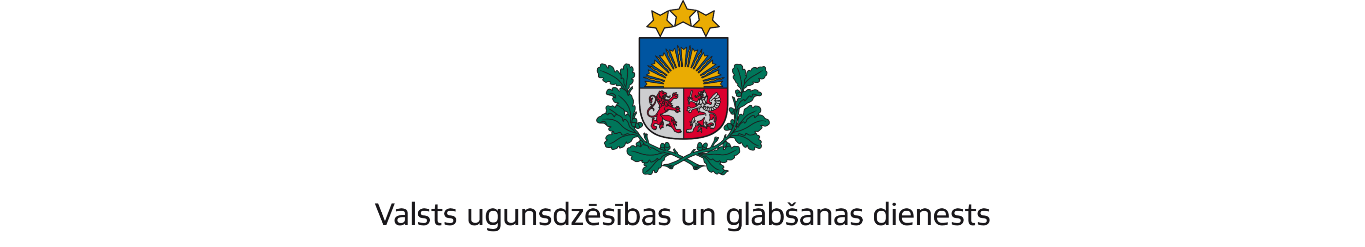 RĪGAS REĢIONA PĀRVALDEJaunpils iela 13, Rīga, LV-1002; tālr.: 67209650, e-pasts: rrp@vugd.gov.lv; www.vugd.gov.lvRīgaBērnu un skolēnu sporta centrs(izdošanas vieta)(juridiskās personas nosaukums vai fiziskās personas vārds, uzvārds)06.06.2023.Reģ Nr. 40008186900(datums)(juridiskās personas reģistrācijas numurs)Skola iela 13-23, Ikšķile(juridiskās vai fiziskās personas adrese)1.Apsekots: Ikšķiles vidusskolas mazā sporta zāle un ģērbtuves (turpmāk- Objekts)(apsekoto būvju, ēku vai telpu nosaukums)2.Adrese: Skolas iela 2, Ikšķile, Ogres nov., LV-50523.Īpašnieks (valdītājs): Ogres novada pašvaldība(juridiskās personas nosaukums vai fiziskās personas vārds, uzvārds)Brīvības iela 33, Ogre, Ogres nov., LV-5001(juridiskās personas reģistrācijas numurs un adrese vai fiziskās personas adrese)4.Iesniegtie dokumenti: 2023.gada 10.maija Lienes Paulovičas iesniegums b/n5.Apsekoto būvju, ēku vai telpu raksturojums: Objekta telpas aprīkotas ar automātisko ugunsgrēka atklāšanas un trauksmes signalizācijas sistēmu.6.Pārbaudes laikā konstatētie ugunsdrošības prasību pārkāpumi: 6.1.Objektā ugunsdzēsības aparātiem nav veikta tehniskā stāvokļa vizuālā apskate, kā rezultātā pārkāpts Ministru kabineta 2016.gada 19.aprīļa noteikumu Nr.238 „Ugunsdrošības noteikumi” (turpmāk - Ugunsdrošības noteikumi) 267.punkts;6.2. Par mehāniskās ventilācijas sistēmas tīrīšanu un pārbaudes rezultātiem nav iekļauta visa informācija atbilstoši Ugunsdrošības noteikumu 92.punktam.7.Slēdziens: Objekts neatbilst ugunsdrošības prasībām, bet tā ekspluatācija nav aizliegta.8.Atzinums izsniegts saskaņā ar: Ministru kabineta 2009.gada 1.septembra noteikumu Nr.981 “Bērnu nometņu organizēšanas un darbības kārtība” 8.5.apakšpunkta prasībām.(normatīvais akts un punkts saskaņā ar kuru izdots atzinums)9.Atzinumu paredzēts iesniegt: Izglītības satura centrā(iestādes vai institūcijas nosaukums, kur paredzēts iesniegt atzinumu)Valsts ugunsdzēsības un glābšanas dienesta Rīgas reģiona pārvaldes priekšniekam, Jaunpils ielā 13, Rīgā, LV-1002.(amatpersonas amats un adrese)Valsts ugunsdzēsības un glābšanas dienesta Rīgas reģiona pārvaldes Ugunsdrošības uzraudzības un civilās aizsardzības nodaļas inspektoreLīga Čerpakovska(amatpersonas amats)(paraksts)(v. uzvārds)Elektroniski parakstīts atzinums nosūtīts uz e-pastu: andino@inbox.lv(juridiskās personas pārstāvja amats, vārds, uzvārds vai fiziskās personas vārds, uzvārds; vai atzīme par nosūtīšanu)(paraksts)